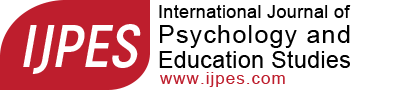 IJPES Copy Right Agreement(Authors)I/We hereby accept that, the article after being accepted for publication in the International Journal of Psychology and Education Studies (IJPES) the author (s) as, all rights related to the article has been transferred to the IJPES under the laws of the "copyright transfer".Corresponding Author:….Date:….Signature:….Manuscript InformationManuscript InformationManuscript ID:Manuscript Title:Submission Date:Acceptance Date:Publication Date:Authors Information: Please complete and return this form, including all the authors' names and signed by all the authors. Authors Information: Please complete and return this form, including all the authors' names and signed by all the authors. Authors Information: Please complete and return this form, including all the authors' names and signed by all the authors. AUTHORSInstitutionSignatureAuthor 1:Author 2:Author 3:Author 4:Author 5:Author 6: